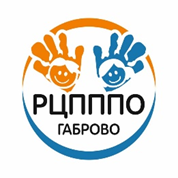 ДО                                                                                                    ДИРЕКТОРА НА РЦПППО - ГАБРОВОЗАЯВЛЕНИЕза насочване за обучение в профили или в специалности от професии след X   класот …………………………………………………………………………………………………………		(собствено, бащино и фамилно име на родителя/ настойника)родител на ……………………………………………………………………………………………….		(собствено, бащино и фамилно име на ученика)Адрес……………………………………………………………Телефон ……………………………..През настоящата учебна …………………… г. синът ми/ дъщеря ми предстои да завърши  X класв………………………………………………. гр./с…………………………………………………….		(училище)Община………………………………………, област………………………………………………….Профил/ специалност от професия…………………………………………………………………….	УВАЖАЕМА Г-ЖО ДИРЕКТОР,Желая синът ми/ дъщеря ми, да бъде насочен/а в следните училища, профили на обучение и специалности от професии, посочени по реда на желанията ми:Профил/специалност от професия				училище………………………………………..				…………………………….…………………………………………				……………………………..…………………………………………				……………………………..Прилагам  :Оригинал на медицинско свидетелство, издаден от общопрактикуващия лекар на ученика, за липса на противопоказания при кандидатстване по профил или по специалност от професия.Други: /Напр.:Медицински епикризи, ТЕЛК, ЛКК, други документи, свързани със социалния статус на ученика. Описва се подробно вида и номера на документа/…………………………………………………………………………………………………………………………………………………………………………………………………………………………………………………………………………………………………………………………………………………………………………………………………………..Родител:  ……………………………………………………….…………   Подпис:……………/настойник/                              (име и фамилия)Дата:…………………………………….